Управление финансов
администрации
района (аймака)
муниципального образования
«Онгудайский район»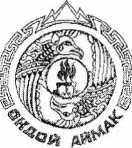 с. ОнгудайОб утверждении Методики прогнозирования поступлений доходов вбюджеты бюджетной системы Российской Федерации, главным
администратором которых является Управление финансовадминистрации района (аймака) муниципального образования«Онгудайский район»В соответствии с абзацем седьмым пункта 1 статьи 160.1 Бюджетного кодекса Российской Федерации, постановлением Правительства Российской Федерации от 23 июня 2016 года № 574 «Об общих требованиях к методике прогнозирования поступлений доходов в бюджеты бюджетной системы Российской Федерации» приказываю:Утвердить прилагаемую Методику прогнозирования поступлений доходов в бюджеты бюджетной системы Российской Федерации, главным администратором которых является Управление финансов администрации района (аймака) муниципального образования «Онгудайский район».Признать утратившим силу Приказ № 8 от 22.08.2016 г. «Об утверждении Методики прогнозирования поступлений доходов в бюджет муниципального образования «Онгудайский район», главным администратором которых является Управление по экономике и финансам муниципального образования «Онгудайский район».Действие настоящего Приказа распространяется на правоотношения, возникшие с 01.01.2019 года.Контроль за исполнением настоящего Приказа Контроль за исполнением настоящего Приказа возложить на главного специалиста по доходам и источникам финансирования дефицита бюджета.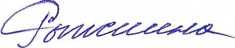 Утверждена Приказом Управления финансов Онгудайского района от 22.01.2019 г. №7/1МЕТОДИКАпрогнозирования поступлений доходов в бюджеты бюджетной системы
Российской Федерации, главным администратором которых является
Управление финансов администрации района (аймака) муниципальногообразования «Онгудайский район»Настоящая Методика прогнозирования поступлений доходов в бюджеты бюджетной системы Российской Федерации, главным администратором которых является Управление финансов администрации района (аймака) муниципального образования «Онгудайский район» (далее - Методика), разработана в соответствии с абзацем седьмым пункта 1 статьи 160.1 Бюджетного кодекса Российской Федерации с учетом общих требований к методике прогнозирования поступлений доходов в бюджет, утвержденных постановлением Правительства Российской Федерации от 23 июня 2016 года № 574 «Об общих требованиях к методике прогнозирования поступлений доходов в бюджеты бюджетной системы Российской Федерации».Методика применяется для формализованного прогнозирования поступлений доходов, закрепленных за Управлением финансов администрации района (аймака) муниципального образования «Онгудайский район».Для расчета прогнозного объема поступлений доходов используются следующие методы расчета:метод прямого расчёта, основанный на непосредственном использовании прогнозных значений объёмных и стоимостных показателей, уровней ставок и других показателей, определяющих объем поступлений прогнозируемого вида доходов;метод усреднения - расчёт, осуществляемый на основании усреднения годовых объёмов доходов не менее чем за три года или за весь период поступления соответствующего вида доходов в случае, если он не превышает три года;метод индексации - расчёт с применением индекса потребительских цен или другого коэффициента, характеризующего динамику прогнозируемого вида доходов;- метод экстраполяции - расчёт, осуществляемый на основании имеющихся данных о тенденциях изменений поступлений в прошлых периодах. Метод экстраполяции применяется в тех случаях, когда на протяжении всех последних 3 лет или за весь период поступления данного вида доходов в случае, если он не превышает 3 лет, происходит процесс либо непрерывного роста, либо непрерывного снижения.Прогнозирование доходов на очередной финансовый год осуществляется в следующем порядке:Расчет прогнозируемого объема поступлений государственнойпошлины по кодам дохода 10807084011000110 (Государственная пошлина за совершение действий, связанных с лицензированием, с проведением аттестации	в случаях,	если такая аттестация предусмотреназаконодательством Российской Федерации, зачисляемая в бюджеты муниципальных районов) и 1080715001000110 (Государственная пошлина за выдачу разрешения на установку рекламной конструкции) осуществляется с учетом положений главы 25.3 Налогового кодекса Российской Федерации с применением метода прямого расчета:Pgp=K j * гь где:К ; - планируемое в очередном финансовом году количество юридически значимых действий, за совершение которых взимается государственная пошлина;Г; - размер государственной пошлины (с учетом планируемых в очередном финансовом году изменений налогового законодательства в части размера государственной пошлины).При расчете прогнозируемого объема поступлений по коду дохода 1 11 03020 02 0000 120 «Проценты, полученные от предоставления бюджетных кредитов внутри страны за счет средств бюджетов субъектов Российской Федерации» учитываются условия действующих соглашений (договоров), а также вероятность своевременного исполнения заемщиками принятых обязательств.Расчет прогнозируемого объема поступлений указанного вида доходов осуществляется с применением метода прямого расчета по следующей формуле:SUM% = Ost * % * Pd/ (365(366) * 100), где:Ost - остаток задолженности по бюджетному кредиту;% - величина годового размера процентной ставки в соответствии с условиями соглашения (договора) о предоставлении бюджетного кредита;Pd - количество дней пользования бюджетным кредитом;365(366) - количество дней в году, за который производится расчет.Расчет прогнозируемого объема поступлений доходов от оказания платных услуг (работ) по коду дохода 11301995050000130 (Прочие доходы от оказания платных услуг (работ) получателями средств бюджетов муниципальных районов) осуществляется с применением метода усреднения без учета поступлений, имеющих разовый характер.Расчет прогнозируемого объема поступлений указанного вида доходов осуществляется по следующей формуле:P=(£D+0-Dr)/N+Z, где:£D - суммарный объем поступлений за 3 года или за весь период поступления данного вида доходов в случае, если он не превышает 3 лет;О - ожидаемый объем поступлений в текущем финансовом году;Dr - объем поступлений, имеющих разовый характер;N - количество лет, за которые используются данные для расчета;Z - сумма прогнозируемого погашения задолженности в очередном финансовом году.Расчет прогнозируемого объема поступлений доходов в виде компенсации затрат государства по коду дохода 11302995050000130 (Прочие доходы от компенсации затрат бюджетов муниципальных районов) осуществляется с применением метода усреднения без учета поступлений, имеющих разовый характер.Расчет прогнозируемого объема поступлений указанного вида доходов методом усреднения осуществляется по следующей формуле:P=(£D+0-Dr)/N+Z, где:XD - суммарный объем поступлений за 3 года или за весь период поступления данного вида доходов в случае, если он не превышает 3 лет;О - ожидаемый объем поступлений в текущем финансовом году;Dr - объем поступлений, имеющих разовый характер;N - количество лет, за которые используются данные для расчета;Z - сумма прогнозируемого объема погашения задолженности в очередном финансовом году.В части средств, полученных в результате применения мер гражданско-правовой и административной ответственности, в том числе штрафов, компенсаций, а также средств, полученных в возмещение вреда, возмещение ущерба имуществу по кодам доходов 116 00000 05 0000 140 (Штрафы, санкции, возмещения ущерба) расчет прогнозируемого объема поступлений осуществляется с использованием методов прямого расчета, экстраполяции или усреднения.Расчет прогнозируемого объема поступлений денежных взысканий (штрафов) осуществляется методом прямого расчета по следующей формуле:P=Kj*rj, где:К; - прогнозное количество правонарушений по каждому виду правонарушений, закрепленных в законодательстве Российской Федерации;Г; - размер административного штрафа за каждый вид правонарушений, соответствующий положениям законодательства Российской Федерации с учетом изменений, запланированных на очередной год и плановый период.Определение прогнозного количества правонарушений по каждому виду правонарушений, закрепленных в законодательстве Российской Федерации, основывается на статистических данных о среднем количестве таких правонарушений за последние 3 года или за весь период закрепления в законодательстве Российской Федерации таких правонарушений в случае, если он не превышает 3 лет.При отсутствии данных о количестве правонарушений при расчете прогнозируемого объема поступлений денежных взысканий (штрафов) используется метод экстраполяции или усреднения.В случае предположения относительной устойчивости в будущем среднего темпа роста (снижения) поступлений денежных взысканий (штрафов), сложившегося за последние 3 года или за весь период поступления данного вида доходов в случае, если он не превышает 3 лет, расчет осуществляется методом экстраполяции. Метод экстраполяции применяется в тех случаях, когда на протяжении всех последних 3 лет или за весь период поступления данного вида доходов в случае, если он не превышает 3 лет, происходит процесс либо непрерывного роста, либо непрерывного снижения.Расчет методом экстраполяции производится по следующей формуле:Р=0*Тг*К, где:О - ожидаемый объем поступлений в текущем финансовом году;Тг - средний темп роста (снижения) за 3 года или за весь период поступления средств в случае, если он не превышает 3 года;К - корректировочный коэффициент, характеризующий изменение законодательства Российской Федерации в части изменения размера платежа по правонарушениям (с учетом изменений, запланированных на очередной финансовый год).В случае невозможности применения методов прямого расчета или экстраполяции при расчете прогнозируемого объема поступлений денежных взысканий (штрафов) применяется метод усреднения по следующей формуле:P=((ID+0)/N)*K +Z, где:£D - суммарный объем поступлений денежных взысканий (штрафов) за 3 года или за весь период поступления соответствующего вида денежных взысканий (штрафов) в случае, если он не превышает 3 года;О - ожидаемый объем поступлений в текущем финансовом году;N - количество лет, за которые используются данные для расчета;К - корректировочный коэффициент, характеризующий изменение законодательства Российской Федерации в части изменения размера платежа по правонарушениям (с учетом изменений, запланированных на очередной финансовый год);Z - сумма прогнозируемого погашения задолженности в очередном финансовом году.Для расчета средств, полученных в возмещение вреда, причиненного муниципальному образованию «Онгудайский район», возмещение ущерба имуществу, и иных сумм принудительного изъятия, зачисляемых в местный бюджет, применяется метод усреднения по следующей формуле:P=(ID+0-Dr)/N+Z, где:- суммарный объем поступлений за 3 года или за весь период поступления средств, полученных в возмещение вреда, причиненного Республике Алтай, возмещение ущерба имуществу, и иных сумм принудительного изъятия, зачисляемых в республиканский бюджет, в случае, если он не превышает 3 года;О - ожидаемый объем поступлений в текущем финансовом году;Dr - объем поступлений, имеющих разовый характер;N - количество лет, за которые используются данные для расчета;Z - сумма прогнозируемого погашения задолженности в очередном финансовом году.Прогнозирование поступлений прочих неналоговых доходов по коду 117	05050	05	0000	180 (Прочие неналоговые доходы бюджетовмуниципальных районов) осуществляется методом усреднения с учетом корректировки на сумму поступлений, имеющих разовый характер, и ожидаемого погашения задолженности в очередном финансовом году. Расчет производится по следующей формуле:P=(£D+0-Dr)/N+Z, где:ХР - суммарный объем поступлений за 3 года или за весь период поступления средств в случае, если он не превышает 3 года;О - ожидаемый объем поступлений в текущем финансовом году;Dr - объем поступлений, имеющих разовый характер;N - количество лет, за которые используются данные для расчета;Z - сумма прогнозируемого погашения задолженности в очередном финансовом году.На плановый период расчет прогнозируемого объема поступлений налоговых и неналоговых доходов осуществляется аналогично методике прогнозирования указанных доходов на очередной финансовый год, указанной в пункте 4 настоящей Методики.Прогнозирование поступления доходов в виде безвозмездных поступлений от других бюджетов бюджетной системы Российской Федерации (код дохода 2 02 00000 00 0000 000 по соответствующим статьям, подстатьям доходов, за которыми закреплено администрирование) осуществляется на основании нормативных правовых актов (проектов нормативных правовых актов) Республики Алтай и муниципального образования «Онгудайский район» о распределении межбюджетных трансфертов и объемов безвозмездных поступлений из республиканского бюджета, утвержденных решением сессии Совета депутатов района (аймака) Онгудайского района о местном бюджете на первый, второй год планового периода.По коду доходов 2 18 00000 00 0000 ООО «Доходы бюджетов бюджетной системы Российской Федерации от возврата бюджетами бюджетной системы Российской Федерации и организациями остатков субсидий, субвенций и иных межбюджетных трансфертов, имеющих целевое назначение, прошлых лет» (по соответствующим статьям, подстатьям доходов, за которыми закреплено администрирование) ожидаемый объем поступлений определяется при внесении изменений в решение сессии Совета депутатов района (аймака) Онгудайского района о местном бюджете на уровне фактических поступлений на момент внесения указанных изменений.